POSEBNI EDUKACIJSKO REHABILITACIJSKI POSTUPAK - 10.12.2020.- UČENIK K.K.- MATEMATIKA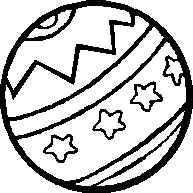 KOLIKO IMA KUGLICA? NAPIŠI BROJ.                                           _____________________OBOJI 8 KUGLICA.KOLIKO KUGLICA JE OSTALO NEOBOJENO? NAPIŠI BROJ.            ___________________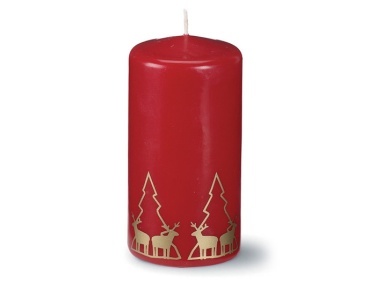 KOLIKO IMA SVIJEĆA? NAPIŠI BROJ.                                  _____________________________PREKRIŽI 9 SVIJEĆA.KOLIKO SVIJEĆA JE OSTALO? NAPIŠI BROJ.                      ______________________________BROJ 19 IMA _____________ DESETICU.BROJ 19 IMA _____________  JEDINICA. 